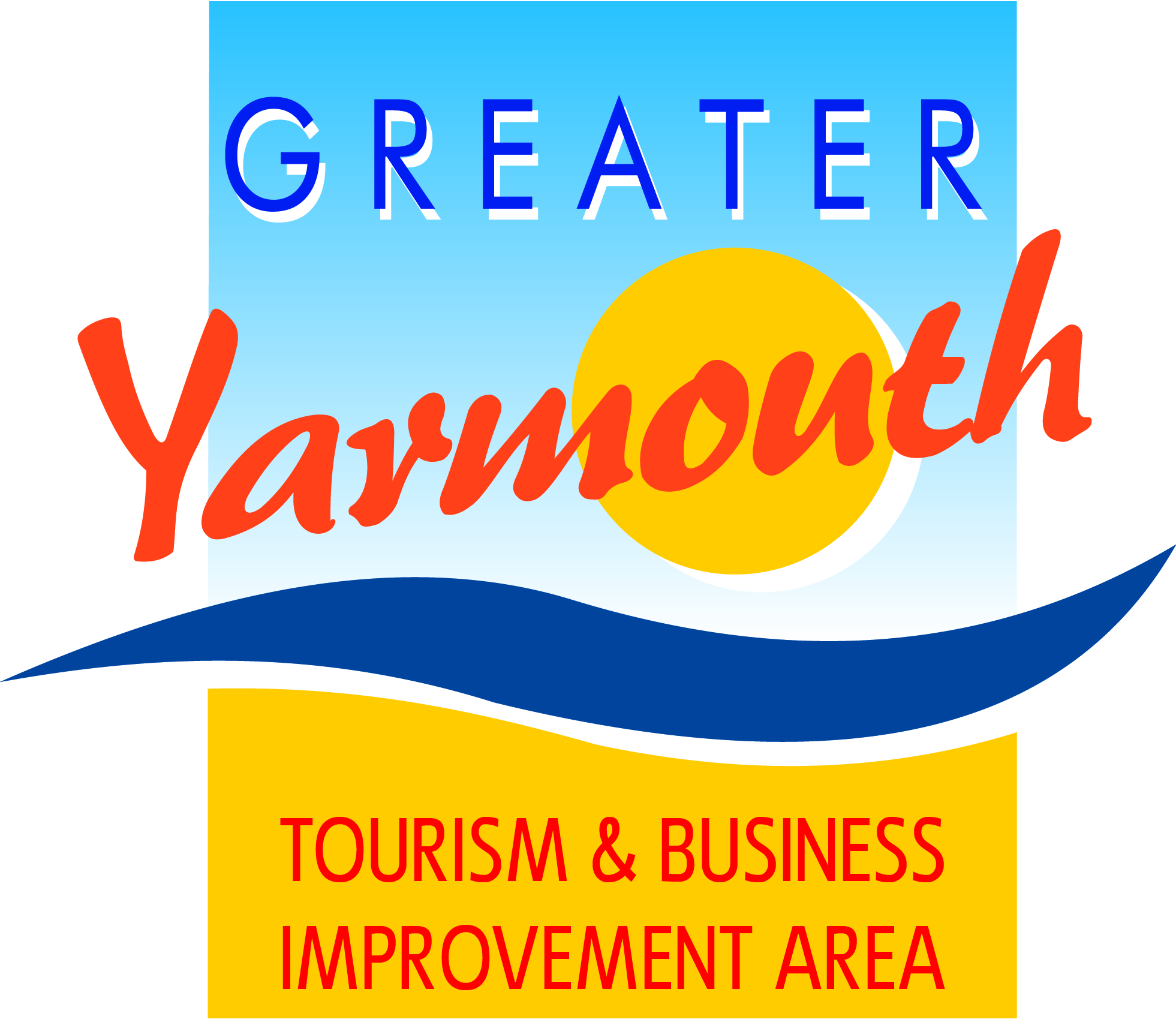 Minutes of the meeting of the 
BOARD of the GREATER YARMOUTH TOURISM AND BUSINESS IMPROVEMENT AREA LTD 
held on Friday 20th November 2015  at Maritime HousePresent:Appendix 1David MarshAsa MorrisonCllr Michael JealLyndon BevanJames GrayPeter JayCllr Barry ColemanOliver HurrenTony SmithAndrew BowyerJane ReynoldsAlan CarrKen SimsCllr Bert Collins (Hon President)Karen YoungsTerri HarrisCllr Andy GrantKevin HugginsKirsty Burn1.APOLOGIES FOR ABSENCE1.1Apologies were received from albert Jones, Jonathan Newman, Cllr Katy Stenhouse, Linda Dyble, Malcolm Bird, Toni Reeve2.HOW WAS THE 2015 SEASON?Sealife Centre - busiest year recordedThrigby - up on 2014Lost World Golf - same as 2014MB’s Hemsby - Good until AugustYour Move - markets picking up occupancy goodHippodrome – 20% up  Sara’s Tearooms – marginally up on 2014Cherrytree – 20% upMerivon Guest House – up on 2014Fusion – trading good holding our own3.MINUTES OF THE PREVIOUS MEETINGS3.1 The minutes of the BID Board meeting on 10th September 2015 were approved as a true and accurate record.4.MATTERS ARISING FROM THE MINUTES4.1Ref 20.2.4 Esplanade Banners/Beach Cannons/North Drive Decorative LightingCllr Coleman reported that the IT engineer at St. Georges had reported it was possible to reprogramme the Nemos and Beach cannons for different lighting colours.  Also possible to change the bulbs to LED’s4.2Spirit of Enterprise AwardsGYTABIA Table now full4.3Study VisitBring to the next board meeting for a decision5.LEVY COLLECTION UPDATE5.1Court hearing 1 month ago.  Total of 5 people attended with 4 people settling their levy on the day.  1 went to court but was ordered to pay the levy.5.2Invoices went out September for a total of £490k of which £300k has been collected.  557 reminders have been sent out.  Far less backlash this year from levy payers against the BID5.3The BID also has voluntary members including for the first time Pleasurewood Hills.5.4A press release has been sent out about a car being purchased by a member of the public whilst on holiday in the area and also about the number of cars/vans leased by holiday parks.6FINANCIAL AND COMPANY ISSUES6.1BudgetProjected budget papers were handed out.  (Please see attached)6.2Board ElectionsMembers discussed the proposed election protocols and agreed that it was important for the Board to maintain a spread across business types/geographical area/rateable value.   The protocol were subsequently agreed6.3The new board would be elected by the 3rd March and announced at the AGM on the 10th March 20166.4PIPsThe PIPs were removed by the 31.10.15.  Offers of help were received from Peter Jay, Andrew Bowyer, Michael Jeal, Asa Morrison and Oliver Hurren.  They were subsequently removed by East Coast Property Maintenance who did an excellent job within time.  The PIPs are currently in storage.6.5The Board supported the proposal to be use the columns on private land such as holiday parks and attractions with the intention of selling advertising.  1/3 to be used for advertising GYTABIA events, 1/3 to be used by the business whose land it is, 1/3 to be used as advertising to bring in an income.  A firm proposal would be brought to a future board meeting.7.PROJECTS APPRAISALS7.1It was agreed that only board members present could score the appraisal sheets.7.2Agreed to discuss proxy members at the next board meeting7.3A vote was taken whether the strategic scoring should be known by the board prior to voting – It was voted against.7.4All project applications were then discussed by Board members who ranked all projects from 5 points (top score) to 1 point lowest score.  The combined score of all board members present resulted in a ‘Ranking Score’ for each project. (see Appendix 1)8.AOBAsa Morrison presented an options paper on the annual awards. The proposal came out of a recently held working group. Members agreed to continue with the Annual Tourism & Business Awards based on a levy payer nominations and a subsequent vote by paid and signed up members.10.DATE OF NEXT MEETING28th January 2016NoCategoryProjectProposedAdjustments2015-2016Priority ScoreStrat ScoreTotalLARGE EVENTS PROJECTS1EventsAirshow 2017£22,200607243204EventsEating Out Week£18,40054492646£40,600SMALL EVENT PROJECTS (Under £10,000)15EventsUK Beach Volleyball£4,5005549269514EventsNational Schools Sailing Regatta Gorleston 2016£7,920544926469EventsGY Wheels Festival£5,950464822085EventsGorleston Cliff Top Fireworks£2,000504020006EventsGY Arts Festival£8,375474219742EventsBrush With the Broads£4,250384818247EventsGY Film Festival£8,0003040120013EventsMartham Scarecrow£5004226109211EventsHopton (10th) Summer Fete & Carnival£2,032313510853EventsComedy Week (£18,000 withdrawn)0510£43,527FMA PROJECTS (Under £10,000)17FMACar Parking Discount Scheme£20,0005352275624FMAStation Welcome Hosts£4,5004355236519FMAFilby in Bloom£3,0004946225427FMAWinterton Improvements maps etc£2,8604342180616FMAAccess Gateways£40,000£12,0003833125420FMAGorleston Ivy Lodge Project£5,0004924117621FMAHemsby Hanging Baskets£3,2904126106618FMACCTV£15,000£5,000332582523FMASouth Beach/North Denes planting£4,750441774825FMAVauxhall Bridge (Suggested contribution)£5,000451567526FMAWinterton (playground)£6,299232966722FMAScratby Brown Signs£3,0002422528£58,650MARKETING PROJECTSMKGMarketing£166,000MKGHemsby Promotional Leaflet£3,000£169,000PROJECTS ALREAY COMMITTEDSeafront Decorative Lighting£13,000Footfall Monitoring£4,250Norfolk Tourism£8,000Gorleston Switch-On£9,300GY Summer Fireworks£25,755Hemsby Fireworks£12,200Maritime Festival£25,000£97,505£409,282